SOÁ  1438ÑAÏI  SA  MOÂNBAÙCH  NHAÁT  YEÁT  MA  PHAÙPÑôn baïch yeát ma coù hai möôi hai phaùp, baïch nhò yeát ma coù boán möôi baûy phaùp, baïch töù yeát ma coù ba möôi hai phaùp, toång coïng laø moät traêm leû moät phaùp. Thaät ra yeát ma khoâng haïn cuoäc trong soá moät traêm leû moät, vì nhöõng yeát ma töông tôï khoâng neâu ra neân noùi sô löôïc laø moät traêm leû moät phaùp. moät traêm leû moät phaùp yeát ma naøy caàn hieåu bieát taän töôøng môùi coù theå thaønh töïu yeát ma.Yeát ma Xaû giôùi cuõ: (Xaû giôùi cuõ ñeå keát laïi giôùi môùi)Ñaïi ñöùc taêng laéng nghe, Taêng keát noäi giôùi cuõ cuøng moät truù xöù, cuøng moät thuyeát giôùi. Neáu taêng ñuùng thôøi ñeán nghe, Taêng neân chaáp thuaän, Taêng nay xaû giôùi cuõ cuøng moät truù xöù, cuøng moät thuyeát giôùi. Baïch nhö vaäy.Ñaïi ñöùc taêng laéng nghe, Taêng keát giôùi cuõ cuøng moät truù xöù, cuøng moät thuyeát giôùi. Taêng nay xaû giôùi cuõ cuøng moät truù xöù, cuøng moät thuyeát giôùi. Caùc tröôûng laõo naøo chaáp thuaän Taêng nay xaû giôùi cuõ cuùng moät truù xöù, cuøng moät thuyeát giôùi thì im laëng, ai khoâng chaáp thuaän thì noùi. Taêng ñaõ chaáp thuaän xaû giôùi cuõ cuøng moät truù xöù, cuøng moät thuyeát giôùi xong roài. Taêng chaáp thuaän vì im laëng, vieäc naøy xin nhôù giöõ nhö vaäy.Yeát ma keát noäi giôùi:Noäi giôùi trong ñaây töùc laø ñaïi giôùi , khi keát neáu khoâng noùi tröø ra thì coù toäi maát y trong truù xöù naøy; sau neáu keát giôùi y thì neân noùi tröø ra.Ñaïi ñöùc taêng laéng nghe, Tyø-kheo teân noùi giôùi töôùng  boán phöông, ñaây laø töôùng cuûa noäi giôùi, kia laø töôùng cuûa ngoaïi giôùi, Neáu taêng ñuùng thôøi ñeán nghe, Taêng neân chaáp thuaän, Taêng nay ôû trong ñaây keát noäigiôùi, cuøng moät truù xöù cuøng moät thuyeát giôùi. Baïch nhö vaäy.Ñaïi ñöùc taêng laéng nghe, Tyø-kheo teân noùi giôùi töôùng  boán  phöông, ñaây laø töôùng cuûa noäi giôùi, kia laø töôùng cuûa ngoaïi giôùi. Taêng nay ôû trong ñaây keát noäi giôùi, cuøng moät truù xöù, cuøng moät thuyeát giôùi. Caùc tröôûng laõo naøo chaáp thuaän ôû trong ñaây keát noäi giôùi, cuøng moät truù xöù, cuøng moät thuyeát giôùi thì im laëng. Ai khoâng chaáp thuaän thì noùi. Taêng ñaõ chaáp thuaän ôû trong ñaây keát noäi giôùi cuøng moät truù xöù, cuøng moät thuyeát giôùi xong roài. Taêng chaáp thuaän vì im laëng, vieäc naøy xin nhôù giöõ nhö vaäy.Yeát ma keát ngoaïi giôùi:Ngoaïi giôùi trong ñaây töùc laø giôùi traøng, phaùp keát ñaïi giôùi coù giôùi traøng thì phaûi quy ñònh töôùng cuûa ñaïi giôùi (noäi giôùi), trong töôùng cuûa ñaïi giôùi laïi quy ñònh töôùng cuûa giôùi traøng (ngoaïi giôùi). Khi keát neân keát giôùi traøng tröôùc, keát ñaïi giôùi sau.Ñaïi ñöùc taêng laéng nghe, Tyø-kheo teân noùi giôùi töôùng  boán  phöông, ñaây laø töôùng cuûa noäi giôùi, kia laø töôùng cuûa ngoaïi giôùi. Taêng ôû trong ñaây keát noäi giôùi, coøn trong khoaûnh ñaát naøy keát ngoaïi giôùi laøm nôi thoï giôùi. Neáu taêng ñuùng thôøi ñeán nghe, Taêng neân chaáp thuaän, Taêngnay trong khoaûnh ñaát naøy keát ngoaïi giôùi laøm nôi thoï giôùi. Baïch nhö vaäy.Ñaïi ñöùc taêng laéng nghe, Tyø-kheo teân noùi giôùi töôùng  boán  phöông, ñaây laø töôùng cuûa noäi giôùi, kia laø töôùng cuûa  ngoaïi giôùi. Taêng   ôû trong ñaây keát noäi giôùi, coøn trong khoaûnh ñaát naøy keát ngoaïi giôùi laøm nôi thoï giôùi. Caùc tröôûng laõo naøo chaáp thuaän ôû trong khoaûnh ñaát naøy keát ngoaïi giôùi laøm nôi thoï giôùi thì im laëng. Ai khoâng chaáp thuaän thì noùi. Taêng ñaõ chaáp thuaän ôû trong khoaûnh ñaát naøy keát ngoaïi giôùi laøm nôi thoï giôùi xong roài. Taêng chaáp thuaän vì im laëng, vieäc naøy xin nhôù giöõ nhö vaäy.Yeát ma keát giôùi khoâng maát y:Ñaïi ñöùc taêng laéng nghe, Taêng ôû trong noäi giôùi cuøng moät truù xöù, cuøng moät thuyeát giôùi, tröø tuï laïc vaø giôùi tuï laïc, tröø A-lan-nhaõ vaø caùc nhaø ra, phaàn coøn laïi keát giôùi khoâng maát y, cuøng moät truù xöù, cuøng moät thuyeát giôùi. Neáu taêng ñuùng thôøi ñeán nghe, Taêng neân chaáp thuaän, Taêng ôû trong noäi giôùi cuøng moät truù xöù, cuøng moät thuyeát giôùi, tröø tuï laïc vaø giôùi tuï laïc, tröø A-lan-nhaõ vaø caùc nhaø ra, phaàn coøn laïi keát giôùi khoâng maát y, cuøng moät truù xöù, cuøng moät thuyeát giôùi. Baïch nhö vaäy.Ñaïi ñöùc taêng laéng nghe, Taêng ôû trong noäi giôùi cuøng moät truù xöù, cuøng moät thuyeát giôùi, tröø tuï laïc vaø giôùi tuï laïc , tröø A-lan-nhaõ vaø caùc nhaø ra, phaàn coøn laïi keát giôùi khoâng maát y, cuøng moät truù xöù, cuøng moät thuyeátgiôùi. Caùc tröôûng laõo naøo chaáp thuaän Taêng ôû trong noäi giôùi cuøng moät truù xöù, cuøng moät thuyeát giôùi, tröø tuï laïc vaø giôùi tuï laïc , tröø A-lan-nhaõ vaø caùc nhaø ra, phaàn coøn laïi keát giôùi khoâng maát y, cuøng moät truù xöù, cuøng moät thuyeát giôùi thì im laëng. Ai khoâng chaáp thuaän thì noùi. Taêng ñaõ chaáp thuaän Taêng ôû trong noäi giôùi cuøng moät truù xöù, cuøng moät thuyeát giôùi, tröø tuï laïc vaø giôùi tuï laïc, tröø A-lan-nhaõ vaø caùc nhaø ra, phaàn coøn laïi keát giôùi khoâng maát y, cuøng moät truù xöù, cuøng moät thuyeát giôùi xong roài. Taêng chaáp thuaän vì im laëng, vieäc naøy xin nhôù giöõ nhö vaäy.Yeát ma sai möôøi boán haïng ngöôøi coi ngoù coâng vieäc trong Taêng:Möôøi boán haïng ngöôøi ñoù laø ngöôøi taùc phaùp, ngöôøi chia ngoïa cuï, ngöôøi traûi ngoïa cuï, ngöôøi chia baùnh, ngöôøi xöû phaân vieäc sai ñi phoù thænh, ngöôøi xöû phaân Sa-di, ngöôøi chia chaùo, ngöôøi giöõ vöôøn, ngöôøi chia y, ngöôøi chia aùo taém möa, ngöôøi chia thuoác, ngöôøi giöõ y vaät, ngöôøi giöõ vaät thoâ, ngöôøi thöôøng coi giöõ truù xöù)Ñaïi ñöùc taêng laéng nghe, Tyø-kheo teân  coù theå laøm ngöôøi  taùc  phaùp thanh tònh cho Taêng. Neáu taêng ñuùng thôøi ñeán nghe, Taêng neân chaáp thuaän, Taêng nay sai Tyø-kheo  laøm ngöôøi taùc phaùp thanh tònh  cho  Taêng. Baïch nhö vaäy.Ñaïi ñöùc taêng laéng nghe, Tyø-kheo teân  coù theå laøm ngöôøi  taùc  phaùp thanh tònh cho Taêng, Taêng nay sai Tyø-kheo  laøm ngöôøi   taùc   phaùp thanh tònh cho Taêng. Caùc tröôûng laõo naøo chaáp thuaän, Taêng sai Tyø-kheo laøm ngöôøi taùc phaùp thanh tònh cho Taêng thì im laëng. Ai  khoâng chaáp thuaän thì noùi. Taêng ñaõ chaáp  thuaän  Taêng  sai  Tyø-kheo laøm ngöôøi taùc phaùp thanh tònh cho Taêng xong roài. Taêng chaáp thuaän vì im laëng, vieäc naøy xin nhôù giöõ nhö vaäy.Nhö theá cho ñeán sai möôøi boán haïng ngöôøi ñeàu baïch nhò yeát ma sai gioáng nhö treân.Phaùp saùm toäi Taêng-giaø-baø-thi-sa coù che giaáu:Yeát ma Ba-lôïi-baø-sa (yeát ma phuù taøng):Phaät taïi nöôùc Xaù-veä, luùc ñoù Tyø-kheo Ca-löu-ñaø-di coá yù laøm xuaát tinh phaïm moät toäi Taêng-giaø-baø-thi-sa nhöng che giaáu, sau ñoù ñeán noùi vôùi caùc Tyø-kheo: “Caùc tröôûng laõo, toâi Tyø-kheo Ca-löu-ñaø-di coá yù laøm xuaát tinh phaïm moät toäi Taêng-giaø-baø-thi-sa nhöng ñaõ che giaáu, nay toâi phaûi laøm sao”, caùc Tyø-kheo ñem vieäc naøy baïch Phaät, Phaät noùi: “Caùc thaày haõy cho Tyø-kheo Ca-löu-ñaø-di yeát ma Ba-lôïi-baø-sa, tuøy che giaáu bao nhieâu ngaøy thì haønh bieät truï baáy nhieâu ngaøy. Neáu coù ngöôøi naøo gioáng nhö vaäy, Taêng cuõng neân cho yeát ma Ba-lôïi-baø-sa”.Taùc phaùp yeát ma Ba-lôïi-baø-sa nhö sau: Taêng nhaát taâm hoøa hôïp, Tyø-kheo Ca-löu-ñaø-di töø choã ngoài ñöùng daäy, tròch baøy vai höõu chaép tay baïch Taêng:Ñaïi ñöùc taêng nhôù nghó, con Tyø-kheo Ca-löu-ñaø-di coá yù laøm xuaát tinh phaïm moät toäi Taêng-giaø-baø-thi-sa nhöng ñaõ che giaáu, nay theo Taêng xin yeát ma Bieät truï, tuøy che giaáu bao nhieâu ngaøy thì haønh bieät truï baáy nhieâu ngaøy. Xin Taêng thöông xoùt cho con yeát ma Bieät truï. (3 laàn)Moät Tyø-kheo trong Taêng taùc baïch yeát ma nhö sau:Ñaïi ñöùc taêng laéng nghe, Tyø-kheo Ca-löu-ñaø-di coá yù laøm xuaát tinh phaïm moät toäi Taêng-giaø-baø-thi-sa nhöng ñaõ che giaáu, nay theo Taêng xin yeát ma Bieät truï, tuøy che giaáu bao nhieâu ngaøy thì haønh bieät truï baáy nhieâu ngaøy. Neáu taêng ñuùng thôøi ñeán nghe, Taêng neân chaáp thuaän, Taêng nay cho Tyø-kheo Ca-löu-ñaø-di yeát ma Bieät truï , tuøy che giaáu bao nhieâu ngaøy thì haønh bieät truï baáy nhieâu ngaøy. Baïch nhö vaäy.Ñaïi ñöùc taêng laéng nghe, Tyø-kheo Ca-löu-ñaø-di coá yù laøm xuaát tinh phaïm moät toäi Taêng-giaø-baø-thi-sa nhöng ñaõ che giaáu, nay theo Taêng xin yeát ma Bieät truï, tuøy che giaáu bao nhieâu ngaøy thì haønh bieät truï baáy nhieâu ngaøy. Taêng nay cho Tyø-kheo Ca-löu-ñaø-di yeát ma Bieät truï, tuøy che giaáu bao nhieâu ngaøy thì haønh bieät truï baáy nhieâu ngaøy. Caùc tröôûng laõo naøo chaáp thuaän cho Tyø-kheo Ca-löu-ñaø-di yeát ma Bieät truï, tuøy che giaáu bao nhieâu ngaøy thì haønh bieät truï baáy nhieâu ngaøy thì im laëng, ai khoâng chaáp thuaän thì noùi. Ñaây laø yeát ma laàn thöù nhaát.Nhö theá baïch töù yeát ma cho ñeán caâu Taêng ñaõ cho Tyø-kheo Ca- löu-ñaø-di yeát ma Bieät truï , tuøy che giaáu bao nhieâu ngaøy thì haønh bieät truï baáy nhieâu ngaøy xong roài. Taêng chaáp thuaän vì im laïêng, vieäc naøy xin nhôù giöõ nhö vaäy.Xin yeát ma Ma-na-ñoûa:Taùc phaùp yeát ma Ma-na-ñoûa nhö sau: Taêng nhaát taâm hoøa hôïp, Tyø-kheo Ca-löu-ñaø-di töø choã ngoài ñöùng daäy, tròch baøy vai höõu chaép tay baïch Taêng:Ñaïi ñöùc taêng nhôù nghó, con Tyø-kheo Ca-löu-ñaø-di coá yù laøm xuaát tinh phaïm moät toäi Taêng-giaø-baø-thi-sa nhöng ñaõ che giaáu. Taêng ñaõ cho con yeát ma Bieät truï , tuøy che giaáu bao nhieâu ngaøy thì haønh bieät truï baáy nhieâu ngaøy. Con ñaõ haønh bieät truï , tuøy che giaáu bao nhieâu ngaøy thì haønh bieät truï baáy nhieâu ngaøy xong roài, vì muoán tröø toäi nay theo Taêng xin yeát ma haønh saùu ñeâm Ma-na-ñoûa. Xin Taêng thöông xoùt cho con yeát ma haønh saùu ñeâm Ma-na-ñoûa. (3 laàn)Moät Tyø-kheo trong Taêng taùc baïch yeát ma nhö sau:Ñaïi ñöùc taêng laéng nghe, Tyø-kheo Ca-löu-ñaø-di coá yù laøm xuaát tinh phaïm moät toäi Taêng-giaø-baø-thi-sa nhöng ñaõ che giaáu. Taêng ñaõ cho yeát ma Bieät truï, tuøy che giaáu bao nhieâu ngaøy thì haønh bieät truï baáy nhieâu ngaøy. Tyø-kheo Ca-löu-ñaø-di ñaõ haønh bieät truï, tuøy che giaáu bao nhieâu ngaøy thì haønh bieät truï baáy nhieâu ngaøy xong roài, vì muoán tröø toäi nay theo Taêng xin yeát ma haønh saùu ñeâm Ma-na-ñoûa. Neáu taêng ñuùng thôøi ñeán nghe, Taêng neân chaáp thuaän, Taêng nay cho Tyø-kheo Ca-löu-ñaø-di yeát ma haønh saùu ñeâm Ma-na-ñoûa. Baïch nhö vaäy.Ñaïi ñöùc taêng laéng nghe, Tyø-kheo Ca-löu-ñaø-di coá yù laøm xuaát tinh phaïm moät toäi Taêng-giaø-baø-thi-sa nhöng ñaõ che giaáu. Taêng ñaõ cho yeát ma Bieät truï, tuøy che giaáu bao nhieâu ngaøy thì haønh bieät truï baáy nhieâu ngaøy. Tyø-kheo Ca-löu-ñaø-di ñaõ haønh bieät truï , tuøy che giaáu bao nhieâu ngaøy thì haønh bieät truï baáy nhieâu ngaøy xong roài, vì muoán tröø toäi nay theo Taêng xin yeát ma haønh saùu ñeâm Ma-na-ñoûa. Taêng nay cho Tyø-kheo Ca- löu-ñaø-di yeát ma haønh saùu ñeâm Ma-na-ñoûa, caùc tröôûng laõo naøo chaáp thuaän cho Tyø-kheo Ca-löu-ñaø-di yeát ma haønh saùu ñeâm Ma-na-ñoûa thì im laëng, ai khoâng chaáp thuaän thì noùi. Ñaây laø yeát ma laàn thöù nhaát.Nhö theá baïch töù yeát ma cho ñeán caâu Taêng ñaõ cho Tyø-kheo Ca-löu- ñaø-di yeát ma haønh saùu ñeâm Ma-na-ñoûa xong roài. Taêng chaáp thuaän vì im laïêng, vieäc naøy xin nhôù giöõ nhö vaäy.Xin yeát ma Xuaát toäi:Taùc phaùp yeát ma Xuaát toäi nhö sau: Taêng nhaát taâm hoøa hôïp, Tyø- kheo Ca-löu-ñaø-di töø choã ngoài ñöùng daäy, tròch baøy vai höõu chaép tay baïch Taêng:Ñaïi ñöùc taêng nhôù nghó, con Tyø-kheo Ca-löu-ñaø-di coá yù laøm xuaát tinh phaïm moät toäi Taêng-giaø-baø-thi-sa nhöng ñaõ che giaáu. Taêng ñaõ cho con yeát ma Bieät truï, tuøy che giaáu bao nhieâu ngaøy thì haønh bieät truï baáy nhieâu ngaøy, con ñaõ haønh bieät truï tuøy che giaáu bao nhieâu ngaøy thì haønh bieät truï baáy nhieâu ngaøy xong roài. Taêng cuõng ñaõ cho con yeát ma haønh saùu ñeâm Ma-na-ñoûa, con cuõng ñaõ haønh saùu ñeâm Ma-na-ñoûa xong roài, nay theo Taêng xin yeát ma Xuaát toäi. Xin Taêng thöông xoùt cho con yeát ma Xuaát toäi. (3 laàn)Moät Tyø-kheo trong Taêng taùc baïch yeát ma nhö sau:Ñaïi ñöùc taêng laéng nghe, Tyø-kheo Ca-löu-ñaø-di coá yù laøm xuaát tinh phaïm moät toäi Taêng-giaø-baø-thi-sa nhöng ñaõ che giaáu. Taêng ñaõ cho Tyø- kheo naøy yeát ma Bieät truï, tuøy che giaáu bao nhieâu ngaøy thì haønh bieät truï baáy nhieâu ngaøy, Tyø-kheo naøy ñaõ haønh bieät truï, tuøy che giaáu bao nhieâu ngaøy thì haønh bieät truï baáy nhieâu ngaøy xong roài. Taêng cuõng ñaõ cho Tyø-kheo naøy yeát ma haønh saùu ñeâm Ma-na-ñoûa, Tyø-kheo naøy cuõng ñaõ haønh saùu ñeâm Ma-na-ñoûa xong roài, nay theo Taêng xin yeát ma Xuaát toäi. Neáu taêng ñuùng thôøi ñeán nghe, Taêng neân chaáp thuaän, Taêng nay cho Tyø-kheo Ca-löu-ñaø-di yeát ma Xuaát toäi. Baïch nhö vaäy.Ñaïi ñöùc taêng laéng nghe, Tyø-kheo Ca-löu-ñaø-di coá yù laøm xuaát tinh phaïm moät toäi Taêng-giaø-baø-thi-sa nhöng ñaõ che giaáu. Taêng ñaõ cho yeát ma Bieät truï, tuøy che giaáu bao nhieâu ngaøy thì haønh bieät truï baáy nhieâu ngaøy. Tyø-kheo naøy ñaõ haønh bieät truï, tuøy che giaáu bao nhieâu ngaøy thì haønh bieät truï baáy nhieâu ngaøy xong roài. Taêng cuõng ñaõ cho yeát ma haønh saùu ñeâm Ma-na-ñoûa, Tyø-kheo naøy cuõng ñaõ haønh saùu ñeâm Ma-na-ñoûa xong roài, nay theo Taêng xin yeát ma Xuaát toäi. Taêng nay cho Tyø-kheo Ca- löu-ñaø-di yeát ma Xuaát toäi, caùc tröôûng laõo naøo chaáp thuaän cho Tyø-kheo Ca-löu-ñaø-di yeát ma Xuaát toäi thì im laëng, ai khoâng chaáp thuaän thì noùi. Ñaây laø yeát ma laàn thöù nhaát.Nhö theá baïch töù yeát ma cho ñeán caâu Taêng ñaõ cho Tyø-kheo Ca-löu- ñaø-di yeát ma Xuaát toäi xong roài. Taêng chaáp thuaän vì im laëng, vieäc naøy xin nhôù giöõ nhö vaäy.Phaùp saùm toäi Taêng-giaø-baø-thi-sa khoâng che giaáu:Xin yeát ma Ma-na-ñoûa:Phaät taïi nöôùc Xaù-veä, luùc ñoù Tyø-kheo Ca-löu-ñaø-di coá yù laøm xuaát tinh phaïm moät toäi Taêng-giaø-baø-thi-sa nhöng khoâng che giaáu, ñeán noùi vôùi caùc Tyø-kheo: “Caùc ñaïi ñöùc, toâi ñaõ coá yù laøm xuaát tinh phaïm moät toäi Taêng taøn khoâng che giaáu, toâi nay phaûi laøm sao”, caùc Tyø-kheo ñemvieäc naøy baïch Phaät, Phaät noùi: “Caùc thaày haõy laøm yeát ma cho Tyø-kheo Ca- löu-ñaø-di haønh saùu ñeâm Ma-na-ñoûa, neáu coù ngöôøi naøo gioáng nhö theá cuõng neân cho yeát ma haønh saùu ñeâm Ma-na-ñoûa”.Taùc phaùp yeát ma Ma-na-ñoûa nhö sau: Taêng nhaát taâm hoøa hôïp, Tyø-kheo Ca-löu-ñaø-di töø choã ngoài ñöùng daäy, tròch baøy vai höõu chaép tay baïch Taêng:Ñaïi ñöùc taêng nhôù nghó, con Tyø-kheo Ca-löu-ñaø-di coá yù laøm xuaát tinh phaïm moät toäi Taêng-giaø-baø-thi-sa nhöng khoâng che giaáu, nay theo Taêng xin yeát ma haønh saùu ñeâm Ma-na-ñoûa. Xin Taêng thöông xoùt cho con yeát ma haønh saùu ñeâm Ma-na-ñoûa. (3 laàn)Moät Tyø-kheo trong Taêng taùc baïch yeát ma nhö sau:Ñaïi ñöùc taêng laéng nghe, Tyø-kheo Ca-löu-ñaø-di coá yù laøm xuaát tinh phaïm moät toäi Taêng-giaø-baø-thi-sa nhöng khoâng che giaáu, nay theo Taêng xin yeát ma haønh saùu ñeâm Ma-na-ñoûa. Neáu taêng ñuùng thôøi ñeán nghe, Taêng neân chaáp thuaän, Taêng nay cho Tyø-kheo Ca-löu-ñaø-di yeát ma haønhsaùu ñeâm Ma-na-ñoûa. Baïch nhö vaäy.Ñaïi ñöùc taêng laéng nghe, Tyø-kheo Ca-löu-ñaø-di coá yù laøm xuaát tinh phaïm moät toäi Taêng-giaø-baø-thi-sa nhöng khoâng che giaáu, nay theo Taêng xin yeát ma haønh saùu ñeâm Ma-na-ñoûa. Taêng nay cho Tyø-kheo Ca-löu- ñaø-di yeát ma haønh saùu ñeâm Ma-na-ñoûa, neáu tröôûng laõo naøo chaáp thuaän cho Tyø-kheo Ca-löu-ñaø-di yeát ma haønh saùu ñeâm Ma-na-ñoûa thì im laëng, ai khoâng chaáp thuaän thì noùi. Ñaây laø yeát ma laàn thöù nhaát.Nhö theá baïch töù yeát ma cho ñeán caâu Taêng ñaõ cho Tyø-kheo Ca-löu- ñaø-di yeát ma haønh saùu ñeâm Ma-na-ñoûa xong roài. Taêng chaáp thuaän vì im laïêng, vieäc naøy xin nhôù giöõ nhö vaäy.Xin yeát ma Xuaát toäi:Taùc phaùp yeát ma Xuaát toäi nhö sau: Taêng nhaát taâm hoøa hôïp, Tyø- kheo Ca-löu-ñaø-di töø choã ngoài ñöùng daäy, tròch baøy vai höõu chaép tay baïch Taêng:Ñaïi ñöùc taêng nhôù nghó, con Tyø-kheo Ca-löu-ñaø-di coá yù laøm xuaát tinh phaïm moät toäi Taêng-giaø-baø-thi-sa nhöng khoâng che giaáu neân Taêng ñaõ cho con yeát ma haønh saùu ñeâm Ma-na-ñoûa. Con ñaõ ôû trong Taêng haønh saùu ñeâm Ma-na-ñoûa xong roài nay theo Taêng xin yeát ma Xuaát toäi. Xin Taêng thöông xoùt cho con yeát ma Xuaát toäi. (3 laàn)Moät Tyø-kheo trong Taêng taùc baïch yeát ma nhö sau:Ñaïi ñöùc taêng laéng nghe, Tyø-kheo Ca-löu-ñaø-di coá yù laøm xuaát tinh phaïm moät toäi Taêng-giaø-baø-thi-sa nhöng khoâng che giaáu, Taêng ñaõ cho yeát ma haønh saùu ñeâm Ma-na-ñoûa. Tyø-kheo naøy ñaõ ôû trong Taêng haønh saùu ñeâm Ma-na-ñoûa xong roài, nay theo Taêng xin yeát ma Xuaát toäi. Neáu taêng ñuùng thôøi ñeán nghe, Taêng neân chaáp thuaän, Taêng nay cho Tyø-kheo Ca-löu-ñaø-di yeát ma Xuaát toäi. Baïch nhö vaäy.Ñaïi ñöùc taêng laéng nghe, Tyø-kheo Ca-löu-ñaø-di coá yù laøm xuaát tinh phaïm moät toäi Taêng-giaø-baø-thi-sa nhöng khoâng che giaáu, Taêng ñaõ cho yeát ma haønh saùu ñeâm Ma-na-ñoûa. Tyø-kheo naøy ôû trong Taêng ñaõ haønh saùu ñeâm Ma-na-ñoûa xong roài, nay theo Taêng xin yeát ma Xuaát toäi. Taêng nay cho Tyø-kheo Ca-löu-ñaø-di yeát ma Xuaát toäi, neáu tröôûng laõo naøo chaáp thuaän cho Tyø-kheo Ca-löu-ñaø-di yeát ma Xuaát toäi thì im laëng, ai khoâng chaáp thuaän thì noùi. Ñaây laø yeát ma laàn thöù nhaát.Nhö theá baïch töù yeát ma cho ñeán caâu Taêng ñaõ cho Tyø-kheo Ca-löu- ñaø-di yeát ma Xuaát toäi xong roài. Taêng chaáp thuaän vì im laëng, vieäc naøy xin nhôù giöõ nhö vaäy.Phaùp saùm taùi phaïm toäi Taêng-giaø-baø-thi-sa:Yeát ma Boån nhaät trò:Tyø-kheo Ca-löu-ñaø-di trong khi ñang haønh saùu ñeâm Ma-na-ñoûa, haønh ñöôïc maáy ngaøy, coøn maáy ngaøy chöa haønh laïi taùi phaïm toäi coá yù laøm xuaát tinh nhöng khoâng che giaáu, ñeán noùi vôùi caùc Tyø-kheo: “Caùc ñaïi ñöùc, con trong khi ñang haønh saùu ñeâm Ma-na-ñoûa, haønh ñöôïc maáy ngaøy, coøn maáy ngaøy chöa haønh laïi taùi phaïm toäi coá yù laøm xuaát tinh nhöng khoâng che giaáu, nay con phaûi laøm sao”, caùc Tyø-kheo baïch Phaät, Phaät noùi: “Caùc thaày haõy cho Tyø-kheo Ca-löu-ñaø-di yeát ma Boån nhaät trò, haønh saùu ñeâm Ma-na-ñoûa laïi töø ñaàu. Neáu coù ngöôøi naøo gioáng nhö theá, Taêng cuõng neân cho yeát ma Boån nhaät trò”.Taùc phaùp cho yeát ma Boån nhaät trò nhö sau: Taêng nhaát taâm hoøa hôïp, Tyø-kheo Ca-löu-ñaø-di töø choã ngoài ñöùng daäy, tròch baøy vai höõu chaép tay baïch Taêng:Ñaïi ñöùc taêng nhôù nghó, con Tyø-kheo Ca-löu-ñaø-di coá yù laøm xuaát tinh phaïm moät toäi Taêng-giaø-baø-thi-sa nhöng khoâng che giaáu, Taêng ñaõ cho con yeát ma haønh saùu ñeâm Ma-na-ñoûa. Con trong khi ñang haønh saùu ñeâm Ma-na-ñoûa, haønh ñöôïc maáy ngaøy, coøn maáy ngaøy chöa haønh laïi taùi phaïm toäi coá yù laøm xuaát tinh nhöng khoâng che giaáu, nay theo Taêng xin cho con yeát ma Boån nhaät trò. Xin Taêng thöông xoùt cho con yeát ma Boån nhaät trò. (3 laàn)Moät Tyø-kheo trong Taêng taùc baïch yeát ma nhö sau:Ñaïi ñöùc taêng laéng nghe, Tyø-kheo Ca-löu-ñaø-di coá yù laøm xuaát tinh phaïm moät toäi Taêng-giaø-baø-thi-sa nhöng khoâng che giaáu, Taêng ñaõ cho yeát ma haønh saùu ñeâm Ma-na-ñoûa. Tyø-kheo Ca-löu-ñaø-di naøy trong khi ñang haønh saùu ñeâm Ma-na-ñoûa, haønh ñöôïc maáy ngaøy, coøn maáy ngaøy chöa haønh laïi taùi phaïm toäi coá yù laøm xuaát tinh nhöng khoâng che giaáu, nay theo Taêng xin yeát ma Boån nhaät trò. Neáu taêng ñuùng thôøi ñeán nghe, Taêng neân chaáp thuaän, Taêng nay cho Tyø-kheo Ca-löu-ñaø-di yeát ma Boån nhaät trò. Baïch nhö vaäy.Ñaïi ñöùc taêng laéng nghe, Tyø-kheo Ca-löu-ñaø-di coá yù laøm xuaát tinh phaïm moät toäi Taêng-giaø-baø-thi-sa nhöng khoâng che giaáu, Taêng ñaõ cho yeát ma haønh saùu ñeâm Ma-na-ñoûa. Tyø-kheo Ca-löu-ñaø-di naøy trong khi ñang haønh saùu ñeâm Ma-na-ñoûa, haønh ñöôïc maáy ngaøy, coøn maáy ngaøy chöa haønh laïi taùi phaïm toäi coá yù laøm xuaát tinh nhöng khoâng che giaáu, nay theo Taêng xin yeát ma Boån nhaät trò. Taêng nay cho Tyø-kheo Ca-löu- ñaø-di naøy yeát ma Boån nhaät trò, caùc tröôûng laõo naøo chaáp thuaän cho Tyø- kheo Ca-löu-ñaø-di naøy yeát ma Boån nhaät trò thì im laëng, ai khoâng chaáp thuaän thì noùi. Ñaây laø yeát ma laàn thöù nhaát.Nhö theá baïch töù yeát ma cho ñeán caâu Taêng ñaõ cho Tyø-kheo Ca-löu-ñaø-di yeát ma Boån nhaät trò xong roài. Taêng chaáp thuaän vì im laïêng, vieäc naøy xin nhôù giöõ nhö vaäy.Yeát ma Xuaát toäi:Tyø-kheo Ca-löu-ñaø-di haønh Boån nhaät trò saùu ñeâm Ma-na-ñoûa trôû laïi töø ñaàu xong roài ñeán baïch caùc Tyø-kheo: “Giôø toâi phaûi laøm sao”, caùc Tyø-kheo baïch Phaät, Phaät noùi: “Caùc thaày haõy laøm yeát ma Xuaát toäi cho Tyø-kheo Ca-löu-ñaø-di, neáu coù ngöôøi naøo gioáng nhö vaäy, Taêng cuõng neân cho xuaát toäi”.Taùc phaùp yeát ma Xuaát toäi nhö sau: Taêng nhaát taâm hoøa hôïp, Tyø- kheo Ca-löu-ñaø-di töø choã ngoài ñöùng daäy, tròch baøy vai höõu chaép tay baïch Taêng:Ñaïi ñöùc taêng nhôù nghó, con Tyø-kheo Ca-löu-ñaø-di coá yù laøm xuaát tinh phaïm moät toäi Taêng-giaø-baø-thi-sa nhöng khoâng che giaáu. Taêng ñaõ cho con yeát ma haønh saùu ñeâm Ma-na-ñoûa, trong khi ñang haønh saùu ñeâm Ma-na-ñoûa, haønh ñöôïc maáy ngaøy, coøn maáy ngaøy chöa haønh, con laïi taùi phaïm toäi coá yù laøm xuaát tinh nhöng khoâng che giaáu. Taêng ñaõ cho con yeát ma Boån nhaät trò, con haønh Boån nhaät trò saùu ñeâm Ma-na-ñoûa trôû laïi töø ñaàu ñaõ xong, nay theo Taêng xin xuaát toäi. Xin Taêng thöông xoùt cho con yeát ma Xuaát toäi. (3 laàn)Moät Tyø-kheo trong Taêng taùc baïch yeát ma nhö sau:Ñaïi ñöùc taêng laéng nghe, Tyø-kheo Ca-löu-ñaø-di coá yù laøm xuaát tinh phaïm moät toäi Taêng-giaø-baø-thi-sa nhöng khoâng che giaáu. Taêng ñaõ cho Tyø-kheo Ca-löu-ñaø-di yeát ma haønh saùu ñeâm Ma-na-ñoûa, trong khi ñang haønh saùu ñeâm Ma-na-ñoûa, haønh ñöôïc maáy ngaøy, coøn maáy ngaøy chöa haønh, Tyø-kheo naøy laïi taùi phaïm toäi coá yù laøm xuaát tinh nhöng khoâng che giaáu. Taêng ñaõ cho yeát ma Boån nhaät trò, Tyø-kheo naøy haønh Boån nhaät trò saùu ñeâm Ma-na-ñoûa trôû laïi ñaàu ñaàu ñaõ xong, nay theo Taêng xin xuaát toäi. Neáu taêng ñuùng thôøi ñeán nghe, Taêng neân chaáp thuaän, Taêng nay cho Tyø-kheo Ca-löu-ñaø-di yeát ma Xuaát toäi. Baïch nhö vaäy.Ñaïi ñöùc taêng laéng nghe, Tyø-kheo Ca-löu-ñaø-di coá yù laøm xuaát tinh phaïm moät toäi Taêng-giaø-baø-thi-sa nhöng khoâng che giaáu, Taêng ñaõ cho yeát ma haønh saùu ñeâm Ma-na-ñoûa. Tyø-kheo naøy trong khi ñang haønh saùu ñeâm Ma-na-ñoûa, haønh ñöôïc maáy ngaøy, coøn maáy ngaøy chöa haønh laïi taùi phaïm toäi coá yù laøm xuaát tinh nhöng khoâng che giaáu. Taêng ñaõ cho yeát ma Boån nhaät trò, Tyø-kheo naøy haønh Boån nhaät trò saùu ñeâm Ma-na-ñoûa trôû laïi töø ñaàu ñaõ xong, nay theo Taêng xin yeát ma Xuaát toäi. Taêng nay cho Tyø- kheo Ca-löu-ñaø-di yeát ma Xuaát toäi, caùc tröôûng laõo naøo chaáp thuaän cho Tyø-kheo Ca-löu-ñaø-di yeát ma Xuaát toäi thì im laëng, ai khoâng chaáp thuaänthì noùi. Ñaây laø yeát ma laàn thöù nhaát. Nhö theá baïch töù yeát ma cho ñeán caâu Taêng ñaï cho Tyø-kheo Ca-löu-ñaø-di yeát ma xuaát toäi xong roài. Taêng chaáp thuaän vì im laëng, vieäc naøy xin nhôù giöõ nhö vaäy.Phaùp saùm toäi Thaâu-lan-giaù:Taát caû toäi Thaâu-lan-giaù töø hai thieân treân sanh ra boán phaåm sai khaùc: Toäi Thöôïng phaåm khoâng theå saùm, toäi Haï phaåm sanh töø thieân ñaàu vaø toäi Trung phaåm sanh töø thieân thöù hai thì ñöôïc saùm hoái tröôùc boán Tyø- kheo ôû ngoaøi giôùi, toäi Haï phaåm sanh töø thieân thöù hai thì ñöôïc saùm tröôùc moät Tyø-kheo.Saùm toäi Haï phaåm sanh töø thieân ñaàu vaø Trung phaåm sanh töø thieân thöù hai:Ñaïi ñöùc taêng nhôù nghó, con Tyø-kheo teân troäm caép boán tieàn  phaïm toäi Thaâu-lan-giaù khoâng coù che giaáu, nay ñeán trong Taêng saùm toäi Thaâu-lan-giaù khoâng coù che giaáu (3 laàn).Taêng hoûi: Coù thaáy toäi khoâng? Ñaùp: Thaáy toäiTaêng noùi: Neáu thaáy toäi thì sau chôù coù taùi phaïm.Tröôûng laõo nhôù nghó, con Tyø-kheo teân   naém aùo ngöôøi   nöõ,   phaïm toäi Thaâu-lan-giaù, nay ñeán tröôùc tröôûng laõo saùm toäi Thaâu-lan-giaù khoâng coù che giaáu (3 laàn).Phaùp saùm toäi Ba-daät-ñeà:Tröôûng laõo nhôù nghó, con Tyø-kheo teân  chöùa y dö quaù  möôøi  ngaøy phaïm Ni-taùt-kyø Ba-daät-ñeà, con ñaõ xaû y naøy, nay ñeán tröôùc tröôûng laõo xin saùm toäi Ba-daät-ñeà ñeå ñöôïc thanh tònh (3 laàn).Tröôûng laõo nhôù nghó, con Tyø-kheo teân coá yù noùi doái phaïm Ba-daät-ñeà, nay ñeán tröôùc tröôûng laõo saùm toäi Ba-daät-ñeà coá yù noùi doái ñeå ñöôïc thanh tònh (3 laàn).Phaùp saùm toäi Hoái quaù (Ba-la-ñeà-ñeà-xaù-ni):Ñaïi ñöùc taêng nhôù nghó, con Tyø-kheo teân _ phaïm phaùp ñaùng quôû traùch, laø vieäc khoâng neân laøm, nay ñoái tröôùc caùc ñaïi ñöùc xin hoái quaù (3 laàn). Taêng cho hoái quaù.Caùc yeát ma taãn:Yeát ma dieät taãn toäi Ba-la-di:Ñaïi ñöùc taêng laéng nghe, Tyø-kheo naøy teân	laøm vieäc daâm duïc phaïm Ba-la-di. Neáu taêng ñuùng thôøi ñeán nghe, Taêng neân chaáp thuaän, Taêng nay yeát ma dieät taãn Tyø-kheo teân laøm vieäc daâm duïc phaïm Ba-la- di, khoâng ñöôïc ôû chung, khoâng laøm vieäc chung. Baïch nhö vaäy.Ñaïi ñöùc taêng laéng nghe, Tyø-kheo   teân	laøm vieäc daâm duïcphaïm Ba-la-di, Taêng nay yeát ma dieät taãn Tyø-kheo teân   laøm   vieäc  daâm duïc phaïm Ba-la-di, khoâng ñöôïc ôû chung, khoâng laøm vieäc chung. Caùc tröôûng laõo naøo chaáp  thuaän,  Taêng  yeát  ma  dieät  taãn  Tyø-kheo  laøm vieäc daâm duïc phaïm Ba-la-di, khoâng ñöôïc ôû chung, khoâng laøm vieäc chung thì im laëng. Ai khoâng chaáp thuaän thì noùi. Ñaây laø yeát ma laàn thöù nhaát (laàn thöù hai , laàn thöù ba). Taêng ñaõ chaáp thuaän, Taêng yeát ma dieät taãn Tyø-kheo laøm vieäc daâm duïc phaïm Ba-la-di, khoâng ñöôïc ôû chung,  khoâng laøm vieäc chung xong roài. Taêng chaáp thuaän vì im laëng, vieäc naøy xin nhôù giöõ nhö vaäy.Yeát ma Baát kieán taãn:Ñaïi ñöùc taêng laéng nghe, Tyø-kheo teân  phaïm toäi maø khoâng töï  thaáy toäi. Neáu taêng ñuùng thôøi ñeán nghe, Taêng neân chaáp thuaän, Taêngnay taùc yeát ma Baát kieán taãn cho Tyø-kheo       phaïm toäi maø khoâng töï thaáy toäi naøy. Baïch nhö vaäy.Nhö theá baïch töù yeát ma cho ñeán caâu Taêng ñaõ chaáp thuaän taùc yeát ma Baát kieán taãn cho Tyø-kheo  phaïm toäi maø khoâng töï thaáy toäi naøy  xong roài. Taêng chaáp thuaän vì im laëng, vieäc naøy xin nhôù giöõ nhö vaäy.Yeát ma Baát taùc taãn:Ñaïi ñöùc taêng laéng nghe, Tyø-kheo teân	phaïm toäi tuy töï thaáy toäi nhöng khoâng chòu nhö phaùp saùm hoái. Neáu taêng ñuùng thôøi ñeán nghe, Taêng neân chaáp thuaän, Taêng nay taùc yeát ma Baát taùc taãn cho Tyø-kheo         phaïm toäi tuy töï thaáy toäi nhöng khoâng chòu nhö phaùp saùm hoái naøy. Baïch nhö vaäy.Nhö theá baïch töù yeát ma cho ñeán caâu Taêng ñaõ chaáp thuaän taùc yeát ma Baát taùc taãn cho Tyø-kheo  phaïm toäi tuy töï thaáy toäi nhöng khoâng  chòu nhö phaùp saùm hoái naøy xong roài. Taêng chaáp thuaän vì im laïêng, vieäc naøy xin nhôù giöõ nhö vaäy.Taêng yeát ma dieät tröø vieäc phi phaùp:Moät Tyø-kheo trong Taêng xöôùng raèng:Ñaïi ñöùc taêng laéng nghe, neáu chuùng ta ôû trong Taêng dieät tröø vieäc phi phaùp naøy, Tyø-kheo voâ trí seõ noùi raèng: ‘vieäc naøy khoâng neân dieät tröø nhö vaäy’. Cho neân toâi nay ôû trong Taêng taùc phaùp yeát ma ñeå taát caû Taêng cuøng öôùc saéc vôùi nhau laø dieät tröø vieäc phi phaùp naøy. Baïch nhö vaäy.Tröôûng laõo Tam-boà-giaø ôû trong Taêng xöôùng teân cuûa boán Tyø-kheo ôû phöông Taây nam vaø boán Tyø-kheo ôû phöông Ñoâng:Ñaïi ñöùc taêng laéng nghe, toâi nay xöôùng teân cuûa taùm Tyø-kheo goàm coù boán Tyø-kheo ôû phöông Taây nam vaø boán Tyø-kheo ôû phöông Ñoâng, ñoù laø… Neáu taêng ñuùng thôøi ñeán nghe, Taêng neân chaáp thuaän, Taêng nay cöûtaùm vò naøy laøm ngöôøi xöû ñoaùn vieäc, ôû trong Taêng xöû ñoaùn vieäc phi phaùp naøy. Baïch nhö vaäy.Ñaïi ñöùc taêng laéng nghe, toâi nay xöôùng teân cuûa taùm Tyø-kheo goàm coù boán Tyø-kheo ôû phöông Taây nam vaø boán Tyø-kheo ôû phöông Ñoâng, ñoù laø… Taêng nay cöû taùm vò naøy laøm ngöôøi xöû ñoaùn vieäc, ôû trong Taêng xöû ñoaùn vieäc phi phaùp naøy. Caùc tröôûng laõo naøo chaáp thuaän cöû taùm vò naøy laøm ngöôøi xöû ñoaùn vieäc, ôû trong Taêng xöû ñoaùn vieäc phi phaùp naøy thì im laëng. Ai khoâng chaáp thuaän thì noùi. Taêng ñaõ chaáp thuaän cöû taùm vò naøy laøm ngöôøi xöû ñoaùn vieäc, ôû trong Taêng xöû ñoaùn vieäc phi phaùp naøy xong roài. Taêng chaáp thuaän vì im laëng, vieäc naøy xin nhôù giöõ nhö vaäy.Keá cöû Tyø-kheo A-kyø-ña laøm ngöôøi traûi toïa cuï:Ñaïi ñöùc taêng laéng nghe, Tyø-kheo A-kyø-ña naøy ñaõ thoï giôùi naêm naêm, tuoåi tuy nhoû nhöng coù theå trì tuïng Tyø-ni. Neáu taêng ñuùng thôøi ñeán nghe, Taêng neân chaáp thuaän, Taêng nay cöû Tyø-kheo A-kyø-ña laøm ngöôøi traûi toïa cuï cho caùc tröôûng laõo xöû ñoaùn vieäc ôû trong röøng Baø-giaø. Baïch nhö vaäyNhö theá baïch nhò yeát ma cho ñeán caâu Taêng ñaõ chaáp thuaän cöû Tyø- kheo A-kyø-ña laøm ngöôøi traûi toïa cuï cho caùc tröôûng laõo xöû ñoaùn vieäc trong röøng Baø-giaø xong roài. Taêng chaáp thuaän vì im laïêng, vieäc naøy xin nhôù giöõ nhö vaäy.Phaùp thoï ba möôi chín ngaøy xuaát giôùi:Ñaïi ñöùc taêng laéng nghe, Tyø-kheo  vì vieäc Taêng neân xin  thoï  phaùp ba möôi chín ngaøy xuaát giôùi, vieäc xong seõ trôû veà trong ñaây an cö vaø töï töù. Neáu taêng ñuùng thôøi ñeán nghe, Taêng neân chaáp thuaän, Taêng nay cho Tyø-kheo   vì vieäc Taêng neân xin thoï phaùp ba möôi chín   ngaøy    xuaát giôùi, vieäc xong seõ trôû veà trong ñaây an cö vaø töï töù. Baïch nhö vaäy.Ñaïi ñöùc taêng laéng nghe, Tyø-kheo  vì vieäc Taêng neân xin  thoï  phaùp ba möôi chín ngaøy xuaát giôùi, vieäc xong seõ trôû veà trong ñaây an cö vaø töï töù. Caùc tröôûng laõo naøo chaáp thuaän cho Tyø-kheo vì vieäc Taêng  neân xin thoï phaùp ba möôi chín ngaøy xuaát giôùi, vieäc xong seõ trôû veà trong ñaây an cö vaø töï töù thì im laëng. Ai khoâng chaáp thuaän thì noùi. Taêng ñaõ chaáp thuaän cho Tyø-kheo  vì vieäc Taêng neân xin thoï phaùp ba   möôi   chín ngaøy xuaát giôùi, vieäc xong seõ trôû veà trong ñaây an cö vaø töï töù xong roài. Taêng chaáp thuaän vì im laëng, vieäc naøy xin nhôù giöõ nhö vaäy.Taùc phaùp thoï y Ca-hi-na:Phaät taïi nöôùc Xaù-veä, luùc ñoù caùc Tyø-kheo sau ba thaùng an cö taïi nöôùc Tang Kyø-ñaø, töï töù xong, may y môùi roài lieàn ñaép y mang baùt du haønh ñeán nöôùc Xaù-veä, giöõa ñöôøng gaëp möa lôùn neân ngöôøi bò öôùt vaø laámlem buøn ñaát, laïi bò gioù noùng laøm xuùc naõo neân raát moõi meät. Khi ñeán choã Phaät ñaûnh leã roài ngoài moät beân, phaùp thöôøng cuûa Phaät laø khi coù khaùch Tyø-kheo ñeán, Phaät ñeàu hoûi thaêm coù nhaãn ñuû khoâng, an cö coù an laïc khoâng, khaát thöïc coù deã khoâng, ñi ñöôøng coù nhoïc meät khoâng. Luùc ñoù caùc Tyø-kheo ñeàu ñaùp laø nhaãn ñuû, an cö ñöôïc an laïc, khaát thöïc khoâng khoù nhöng ñi ñöôøng nhoïc meät, roài ñem vieäc treân baïch Phaät, Phaät noùi: “Töø nay cho caùc Tyø-kheo sau khi an cö, töï töù xong hoøa hôïp moät choã thoï y Ca-hi-na. Thoï y Ca-hi-na roài thì y ñaõ thoï tröôùc ñoù vaãn khoâng maát, huoáng chi laø y môùi”. Phaùp thoï y Ca-hi-na nhö sau: Taêng nhaát taâm hoøa hôïp, moät Tyø-kheo trong Taêng xöôùng raèng: Ñaïi ñöùc Taêng laéng nghe, ngaøy nay Taêng hoøa hôïp thoï y Ca-hi-na. Neáu taêng ñuùng thôøi ñeán nghe, Taêng neân chaáp thuaän, Taêng nay thoï y Ca-hi-na. Baïch nhö vaäy.Tröôùc heát Taêng neân cöû ngöôøi thoï y Ca-hi-na, moät Tyø-kheo hoûi trong Taêng: “Ai coù theå vì Taêng laøm ngöôøi thoï y Ca-hi-na”, neáu coù ngöôøi ñaùp laø coù theå thì Taêng neân xeùt kyõ, nhö Phaät daïy neáu coù naêm phaùp thì Taêng khoâng neân cöû laøm ngöôøi thoï y Ca-hi-na, ñoù laø tuøy aùi, tuøy saân, tuøy sôï, tuøy si, khoâng bieát thoï hay khoâng thoï; ngöôïc laïi neáu thaønh töïu naêm phaùp: khoâng tuøy aùi, khoâng tuøy saân, khoâng tuøy sôï, khoâng tuøy si, bieát roõ thoï hay khoâng thoï thì neân cöû. Taùc phaùp baïch nhò yeát ma cöû ngöôøi thoï y Ca-hi-na, moät Tyø-kheo trong Taêng xöôùng raèng:Ñaïi ñöùc Taêng laéng nghe, Tyø-kheo    coù theå vì Taêng laøm ngöôøi thoï y Ca-hi-na. Neáu taêng ñuùng thôøi ñeán nghe, Taêng neân chaáp thuaän, Taêng nay sai Tyø-kheo    vì Taêng laøm ngöôøi thoï y Ca-hi-na .    Baïch  nhö theá.Nhö theá baïch nhò  yeát ma  cho  ñeán  caâu  Taêng ñaõ  sai  Tyø-kheo  vì Taêng laøm ngöôøi thoï y Ca-hi-na xong roài. Taêng chaáp thuaän vì im laïêng, vieäc naøy xin nhôù giöõ nhö vaäy.Luùc ñoù neáu Taêng ñöôïc cuùng vaûi, Taêng an cö neân chia thì neân yeát ma ñem vaûi naøy ñöa cho ngöôøi thoï y Ca-hi-na, taùc phaùp yeát ma nhö sau: Taêng nhaát taâm hoøa hôïp, moät Tyø-kheo trong Taêng xöôùng raèng:Ñaïi ñöùc Taêng laéng nghe, Taêng truù xöù naøy ñöôïc cuùng vaûi, Taêng an cö neân chia. Neáu taêng ñuùng thôøi ñeán nghe, Taêng neân chaáp thuaän, Taêng nay yeát ma giao vaûi naøy cho Tyø-kheo      thoï laøm y Ca-hi-na, khoâng  rôøi khoûi truù xöù naøy maø thoï trì. Baïch nhö vaäy.Nhö theá baïch nhò yeát ma cho ñeán caâu Taêng ñaõ giao vaûi naøy cho Tyø-kheo thoï laøm y Ca-hi-na khoâng rôøi khoûi truù xöù naøy maø  thoï trì  xong roài. Taêng chaáp thuaän vì im laïêng, vieäc naøy xin nhôù giöõ nhö vaäy.Tyø-kheo naøy nhaän vaûi roài neân ñem vaûi laøm qua boán coâng ñoaïn laøgiaët nhuoäm caét may. Tyø-kheo naøy khi giaët vaûi neân khôûi nieäm: “Ta duøng vaûi naøy may y Ca-hi-na ñeå thoï trì”, khi nhuoäm, ño, tính toaùn kích löôïng, caét may cuõng khôûi nieäm gioáng nhö treân, toång coäng laø saùu nieäm, khôûi ñuû saùu nieäm naøy môùi goïi laø kheùo may y Ca-hi-na; neáu khoâng khôûi ñuû saùu nieäm naøy thì khoâng goïi laø kheùo may y Ca-hi-na. Laïi nöõa neân khôûi ba taâm:Moät laø ta duøng vaûi naøy seõ may thaønh y Ca-hi-na ñeå thoï. Hai laø ta duøng vaûi naøy nay may thaønh y Ca-hi-na ñeå thoï.Ba laø ta duøng vaûi naøy may thaønh y Ca-hi-na ñeå thoï xong roài. Neáu khôûi ñuû ba taâm naøy môùi goïi laø kheùo may y Ca-hi-na, neáu khoâng khôûi ñuû ba taâm naøy thì khoâng goïi laø kheùo may y Ca-hi-na.Yeát ma chia vaät cuûa ngöôøi cheát:Ñaïi ñöùc taêng laéng nghe, Tyø-kheo	qua ñôøi, nhöõng khinh vaät ñeå laïi goàm coù y vaø phi y, Hieän tieàn taêng neân chia. Neáu taêng ñuùng thôøi ñeán nghe, Taêng neân chaáp thuaän, Taêng nay ñem nhöõng khinh vaät cuûa tyø- kheo  qua ñôøi ñeå laïi goàm coù y vaø phi y, Hieän tieàn taêng neân   chia,   ñem chia cho Tyø-kheo	. Baïch nhö vaäy.Ñaïi ñöùc taêng laéng nghe, Taêng nay ñem nhöõng khinh vaät cuûa tyø- kheo _ qua ñôøi ñeå laïi goàm coù y vaø phi y, Hieän tieàn taêng neân chia, ñem chia cho Tyø-kheo . Caùc tröôûng laõo naøo chaáp thuaän Taêng nay ñem nhöõng khinh vaät cuûa tyø-kheo _ qua ñôøi ñeå laïi goàm coù y vaø phi y, Hieän tieàn taêng neân chia, ñem  chia cho Tyø-kheo  thì im laëng, ai  khoâng   chaáp thuaän thì noùi. Taêng ñaõ chaáp thuaän ñem nhöõng khinh vaät cuûa tyø- kheo  qua ñôøi ñeå laïi goàm coù y vaø phi y, Hieän tieàn taêng neân   chia,   ñem chia cho Tyø-kheo  xong roài. Taêng chaáp thuaän vì im laëng, vieäc   naøy xin nhôù giöõ nhö vaäy.Yeát ma ñem saùu vaät cho ngöôøi khaùn b nh: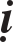 Ñaïi ñöùc taêng laéng nghe, Tyø-kheo	qua ñôøi, saùu vaät ñeå laïi naøy Hieän tieàn taêng neân chia. Neáu taêng ñuùng thôøi ñeán nghe, Taêng neân chaáp thuaän, Taêng nay ñem saùu vaät naøy cho Tyø-kheo khaùn bònh. Baïch nhö vaäy.Ñaïi ñöùc taêng laéng nghe, Tyø-kheo	qua ñôøi, saùu vaät ñeå laïi naøy Hieän tieàn taêng neân chia, Taêng nay ñem saùu vaät cho Tyø-kheo khaùn bònh. Caùc tröôûng laõo naøo chaáp thuaän ñem saùu vaät naøy cho Tyø-kheo khaùn bònh thì im laëng, ai khoâng chaáp thuaän thì noùi. Taêng ñaõ chaáp thuaän ñem saùu vaät naøy cho Tyø-kheo khaùn bònh xong roài, Taêng chaáp thuaän vì im laëng, vieäc naøy xin nhôù giöõ nhö vaäy.Taêng nhaát taâm hoøa hôïp, moät Tyø-kheo trong Taêng xöôùng raèng: Ñaïiñöùc  taêng  laéng nghe, Sa-di	qua ñôøi coù ñeå laïi ngaàn aáy y thöôïng haï. Neáu taêng ñuùng thôøi ñeán nghe, Taêng neân chaáp thuaän, Taêng nay ñem ngaàn aáy y thöôïng haï cuûa Sa-di     qua ñôøi ñeå laïi, cho ngöôøi khaùn    bònh. Baïch nhö vaäy.Ñaïi ñöùc taêng laéng nghe, Taêng nay ñem ngaàn aáy y thöôïng haï cuûa Sa-di    qua ñôøi ñeå laïi, cho ngöôøi khaùn bònh. Caùc tröôûng laõo naøo     chaáp thuaän ñem ngaàn aáy y thöôïng haï cuûa Sa-di	qua ñôøi ñeå laïi, cho ngöôøi khaùn bònh thì im laëng; ai khoâng chaáp thuaän thì noùi. Taêng ñaõ chaáp thuaän ñem ngaàn aáy y thöôïng haï cuûa Sa-di	qua ñôøi ñeå laïi, cho ngöôøi khaùn bònh xong roài. Taêng chaáp thuaän vì im laïêng, vieäc naøy xin nhôù giöõ nhö vaäy.Yeát ma giao tinh xaù cho thí chuû tu söûa:Ñaïi ñöùc taêng laéng nghe, tinh xaù    khoâng coù chuû, nay  bò hö    hoaïi, thí chuû teân     coù theå tu söûa. Neáu taêng ñuùng thôøi ñeán nghe,     Taêng neân chaáp thuaän, Taêng nay giao tinh xaù	cho thí chuû teân ñeå tu söûa. Baïch nhö vaäy.Ñaïi ñöùc taêng laéng nghe, tinh xaù    khoâng coù chuû, nay  bò hö    hoaïi, Taêng nay giao tinh xaù   cho thí chuû teân    ñeå tu söûa.    Caùc    tröôûng laõo naøo chaáp thuaän, Taêng nay giao tinh xaù	cho thí chuû teân         ñeå tu söûa thì im laëng; ai khoâng chaáp thuaän thì noùi. Taêng ñaõ chaáp thuaän Taêng nay giao tinh xaù       cho thí chuû teân       ñeå tu söûa    xong roài. Taêng chaáp thuaän vì im laïêng, vieäc naøy xin nhôù giöõ nhö vaäy.Yeát ma keát t nh xöù:Ñaïi ñöùc taêng laéng nghe, ngoâi nhaø (phoøng) ñöôïc choïn ñeå keát laøm tònh xöù (tònh khoá, tònh truø). Neáu taêng ñuùng thôøi ñeán nghe, Taêng neân chaáp thuaän, Taêng nay keát phoøng nhaø naøy laøm tònh xöù. Baïch nhö vaäy.Ñaïi ñöùc taêng laéng nghe, Taêng nay keát phoøng nhaø naøy laøm tònh xöù, caùc tröôûng laõo naøo chaáp thuaän keát phoøng nhaø naøy laøm tònh xöù thì im laëng, ai khoâng chaáp thuaän thì noùi. Taêng ñaõ chaáp thuaän keát phoøng nhaø naøy laøm tònh xöù xong roài. Taêng chaáp thuaän vì im laïêng, vieäc naøy xin nhôù giöõ nhö vaäy.Yeát ma cuoàng si:Ñaïi ñöùc taêng laéng nghe, Tyø-kheo teân cuoàng  si, khi boá taùt  vaø  laøm caùc phaùp taêng söï khaùc, coù khi ñeán, coù khi khoâng ñeán, khieán caùc Tyø- kheo sanh taâm nghi hoái. Neáu taêng ñuùng thôøi ñeán nghe, Taêng neân chaáp thuaän, Taêng nay taùc phaùp yeát ma cuoàng si cho Tyø-kheo    cuoàng   si,  duø Tyø-kheo naøy ôû chung (coïng) hay ôû rieâng (bieät), Taêng vaãn ñöôïc tuøy yù boá taùt vaø laøm caùc phaùp taêng söï khaùc. Baïch nhö vaäy.Ñaïi ñöùc taêng laéng nghe, Tyø-kheo teân cuoàng  si, khi boá taùt  vaø  laøm caùc phaùp taêng söï khaùc, coù khi ñeán, coù khi khoâng ñeán, khieán caùc Tyø-kheo sanh taâm nghi hoái. Taêng nay taùc phaùp yeát ma cuoàng si cho Tyø- kheo cuoàng si, duø Tyø-kheo naøy ôû chung (coïng) hay ôû rieâng (bieät), Taêng vaãn ñöôïc tuøy yù boá taùt vaø laøm caùc phaùp taêng söï khaùc. Caùc tröôûng laõo naøo chaáp thuaän Taêng nay taùc phaùp yeát ma cuoàng si cho Tyø-kheo         cuoàng si, duø Tyø-kheo naøy ôû chung (coïng) hay ôû rieâng (bieät), Taêng vaãn ñöôïc tuøy yù boá taùt vaø laøm caùc phaùp taêng söï khaùc thì im laëng; ai khoâng chaáp thuaän thì noùi.Taêng ñaõ chaáp thuaän Taêng nay taùc phaùp yeát ma cuoàng si cho Tyø- kheo cuoàng si, duø Tyø-kheo naøy ôû chung (coïng) hay ôû rieâng (bieät), Taêng vaãn ñöôïc tuøy yù boá taùt vaø laøm caùc phaùp taêng söï khaùc. Taêng chaáp thuaän vì im laïêng, vieäc naøy xin nhôù giöõ nhö vaäy.Caùc phaùp baïch khaùc:Ñaïi ñöùc taêng laéng nghe, taát caû Taêng trong truù xöù naøy ñeàu coù toäi vaø bieát toäi, nay coù Tyø-kheo khaùc ôû chung ñoàng kieán khuyeân neân nhö phaùp saùm hoài, Taêng ñaõ sai ngöôøi ñi khaép nôi tìm caàu Tyø-kheo thanh tònh ñeå saùm toäi naøy nhöng khoâng thaønh neân khoâng theå thanh tònh. Neáu taêng ñuùng thôøi ñeán nghe, Taêng neân chaáp thuaän, Taêng sau naøy seõ nhö phaùp saùm toäi naøy. Baïch nhö vaäy.Ñaïi ñöùc taêng laéng nghe, taát caû taêng trong truù xöù naøy ñoái vôùi moät vieäc coù nghi. Neáu taêng ñuùng thôøi ñeán nghe, Taêng neân chaáp thuaän, Taêng sau naøy seõ hoûi ñeå quyeát nghi roài seõ nhö phaùp saùm hoái. Baïch nhö vaäy.Ñaïi ñöùc taêng laéng nghe, trong truù xöù naøy coù Tyø-kheo duø coù ngöôøi hoûi hay khoâng coù ngöôøi hoûi, duø khieán nhôù nghó hay khoâng khieán nhôù nghó maø töï noùi laø phaïm Taêng-giaø-baø-thi-sa. Neáu cho Tyø-kheo naøy haønh Ba-lôïi-baø-sa thì khoâng thaønh cho haønh Ba-lôïi-baø-sa. Neáu taêng ñuùng thôøi ñeán nghe, Taêng neân chaáp thuaän, Taêng sau naøy seõ cho Tyø- kheo phaïm toäi naøy haønh Ba-lôïi-baø-sa. Baïch nhö vaäy.Ñaïi ñöùc taêng laéng nghe, trong truù xöù naøy coù Tyø-kheo duø coù ngöôøi hoûi hay khoâng coù ngöôøi hoûi, duø khieán nhôù nghó hay khoâng khieán nhôù nghó maø töï noùi laø phaïm Taêng-giaø-baø-thi-sa. Neáu cho Tyø-kheo naøy haønh Ma-na-ñoûa thì khoâng thaønh haønh Ma-na-ñoûa. Neáu taêng ñuùng thôøi ñeán nghe, Taêng neân chaáp thuaän, Taêng sau naøy seõ cho Tyø-kheo phaïm toäi naøy haønh Ma-na-ñoûa. Baïch nhö vaäy.Ñaïi ñöùc taêng laéng nghe, trong truù xöù naøy coù Tyø-kheo duø coù ngöôøi hoûi hay khoâng coù ngöôøi hoûi, duø khieán nhôù nghó hay khoâng khieán nhôù nghó maø töï noùi laø phaïm Taêng-giaø-baø-thi-sa. Neáu cho Tyø-kheo naøyhaønh Boån nhaät trò thì khoâng thaønh haønh Boån nhaät trò. Neáu taêng ñuùng thôøi ñeán nghe, Taêng neân chaáp thuaän, Taêng sau naøy seõ cho Tyø-kheo phaïm toäi naøy haønh Boån nhaät trò. Baïch nhö vaäy.Ñaïi ñöùc taêng laéng nghe, trong truù xöù naøy coù Tyø-kheo duø coù ngöôøi hoûi hay khoâng coù ngöôøi hoûi, duø khieán nhôù nghó hay khoâng khieán nhôù nghó maø töï noùi laø phaïm Taêng-giaø-baø-thi-sa. Neáu cho Tyø-kheo naøy xuaát toäi thì khoâng thaønh xuaát toäi. Neáu taêng ñuùng thôøi ñeán nghe, Taêng neân chaáp thuaän, Taêng sau naøy seõ cho Tyø-kheo naøy ñöôïc xuaát toäi. Baïch nhö vaäy.Ñaïi ñöùc taêng laéng nghe, trong truù xöù naøy coù Tyø-kheo duø coù ngöôøi hoûi hay khoâng coù ngöôøi hoûi, duø khieán nhôù nghó hay khoâng khieán nhôù nghó maø töï noùi laø phaïm toäi neân saùm hoái. Taêng cuøng tranh caûi veà vieäc naøy, coù Tyø-kheo noùi toäi naøy thuoäc loaïi tieåu saùm hoái, coù Tyø-kheo noùi toäi naøy thuoäc loaïi ñaïi saùm hoái. Neáu taêng ñuùng thôøi ñeán nghe, Taêng neân chaáp thuaän, Taêng cho Tyø-kheo naøy sau naøy ñoái tröôùc Tyø-kheo thanh tònh ñoàng kieán khaùc ñeå nhö phaùp saùm hoái toäi naøy. Baïch nhö vaäy.Ñaïi ñöùc taêng laéng nghe, trong truù xöù naøy coù Tyø-kheo duø coù ngöôøi hoûi hay khoâng coù ngöôøi hoûi, duø khieán nhôù nghó hay khoâng khieán nhôù nghó maø töï noùi laø phaïm toäi neân saùm hoái. Taêng cuøng tranh caûi veà vieäc naøy, coù Tyø-kheo noùi toäi naøy laø toäi Ba-daät-ñeà, coù Tyø-kheo noùi toäi naøy neân cöû toäi. Neáu taêng ñuùng thôøi ñeán nghe, Taêng neân chaáp thuaän, Taêng cho Tyø-kheo naøy sau naøy ñoái tröôùc Tyø-kheo thanh tònh ñoàng kieán khaùc ñeå nhö phaùp saùm hoái toäi naøy. Baïch nhö vaäy.Ñaïi ñöùc taêng laéng nghe, trong truù xöù naøy coù Tyø-kheo duø coù ngöôøi hoûi hay khoâng coù ngöôøi hoûi, duø khieán nhôù nghó hay khoâng khieán nhôù nghó maø töï noùi laø phaïm toäi neân saùm hoái. Taêng cuøng tranh caûi veà vieäc naøy, coù Tyø-kheo noùi toäi naøy thuoäc loaïi Höõu taøn coù theå trò; coù Tyø- kheo noùi toäi naøy thuoäc loaïi Voâ taøn khoâng theå trò, khoâng neân cuøng töï töù, neân taãn xuaát. Neáu taêng ñuùng thôøi ñeán nghe, Taêng neân chaáp thuaän, Taêng cho Tyø-kheo naøy sau naøy ñoái tröôùc Tyø-kheo thanh tònh ñoàng kieán khaùc ñeå nhö phaùp saùm hoái toäi naøy. Baïch nhö vaäy.Coù moät truù xöù, khi töï töù Taêng coù ñaïi hoäi neân caùc Tyø-kheo suy nghó: “Taêng truù xöù naøy ñaïi hoäi, neáu chuùng ta noùi ba laàn töï töù thì ñeâm seõ troâi qua, khoâng theå töï töù xong”, nghó roài lieàn baïch Taêng:Ñaïi ñöùc taêng laéng nghe, Taêng truù xöù naøy ñaïi hoäi, neáu chuùng ta noùi ba laàn töï töù thì ñeâm seõ troâi qua, khoâng theå töï töù xong. Neáu taêng ñuùng thôøi ñeán nghe, Taêng neân chaáp thuaän, Taêng nay noùi moät laàn töï töù. Baïch nhö vaäy.Khi boá taùt neáu coù naïn söï khôûi leân, moãi ngöôøi neân noùi: Tröôûng laõo nhôù nghó, hoâm nay laø ngaøy thöù möôøi laêm, Taêng thuyeát giôùi boá taùt, toâi Tyø-kheo     cuõng thuyeát giôùi boá taùt  (3 laàn). Khi töï töù neáu coù   naïn söï khôûi leân neân noùi moät laàn töï töù, trong lôøi taùc baïch tuøy vieäc naïn maø neâu ra:Ñaïi ñöùc taêng laéng nghe, trong ñaây coù naïn khôûi, neáu noùi ba laàn töï töù sôï seõ bò gieát hoaëc seõ phaù giôùi. Neáu Taêng ñuùng thôøi ñeán nghe, Taêng neân chaáp thuaän, Taêng nay noùi moät laàn töï töù. Baïch nhö vaäy.Coù boán vieäc khôûi vaø ñaïi hoäi nhö vua hay baäc ñoàng vua ñeán ñöôïc nhieàu boá thí, hai phaùp sö nghóa bieän, nhieàu Tyø-kheo bònh hoaëc trôøi möa, maùi nhaø lôïp moûng neân bò doät ñeàu neân noùi moät laàn töï töù, trong lôøi taùc baïch tuøy vieäc maø neâu ra.22. Yeát ma sai ngöôøi thoï töï töù cho Taêng:Moät Tyø-kheo trong Taêng neân hoûi: “Ai coù theå laøm ngöôøi thoï töï   töù cho Taêng?”, neáu coù ngöôøi noùi laø coù theå thì Taêng neân xeùt ngöôøi naøy thaønh töïu naêm ñöùc thì neân sai, ñoù laø khoâng tuøy aùi, khoâng tuøy saân, khoâng tuøy sôï, khoâng tuøy si, bieát töï töù hay khoâng töï töù. Taùc phaùp sai nhö sau:Ñaïi ñöùc taêng laéng nghe, Tyø-kheo teân     ,     coù theå laøm   ngöôøi thoï töï töù cho Taêng. Neáu Taêng ñuùng thôøi ñeán nghe, Taêng neân chaáp thu- aän, Taêng nay sai Tyø-kheo    ,    laøm ngöôøi thoï töï töù cho Taêng. Baïch  nhö vaäy.Ñaïi ñöùc taêng laéng nghe, Tyø-kheo      ,      coù  theå laøm ngöôøi  thoï töï töù cho Taêng. Caùc tröôûng laõo naøo chaáp thuaän, Taêng nay sai Tyø-kheo      , laøm ngöôøi thoï töï töù cho Taêng thì im laëng; ai khoâng chaáp  thuaän thì noùi.Taêng ñaõ chaáp thuaän sai Tyø-kheo  ,  laøm  ngöôøi thoï töï  töù cho Taêng xong roài, Taêng chaáp thuaän vì im laëng, vieäc naøy xin nhôù giöõ nhö vaäy.Taùc baïch töï töù nhö sau:Ñaïi ñöùc taêng laéng nghe, hoâm nay laø ngaøy Taêng töï töù. Neáu taêng ñuùng thôøi ñeán nghe, Taêng neân chaáp thuaän, Taêng nay nhaát taâm thoï töï töù. Baïch nhö vaäy.Trong Taêng ñoái thuù töï töù nhö sau:Tröôûng laõo nhôù nghó, hoâm nay laø ngaøy Taêng töï töù, con Tyø-kheo           cuõng töï töù; neáu tröôûng laõo thaáy, nghe nghi con coù toäi, xin thöông xoùt chæ baûo; neáu con thaáy, nghe bieát coù toäi seõ nhö phaùp saùm hoái. (3 laàn)Moät Tyø-kheo taâm nieäm töï töù nhö sau:Hoâm nay laø ngaøy Taêng töï töù, con Tyø-kheo hoâm nay cuõng töïtöù (3 laàn)Ñoái thuù thoï an cö nhö sau:Tröôûng laõo nhôù nghó, con Tyø-kheo       ôû trong truù xöù naøy haï an cö ba thaùng tröôùc, nöông tuï laïc  laø choã neân ñi, phoøng xaù neáu coù hö hoaïi seõ tu boå (3 laàn).Vaên thoï phaùp baûy ngaøy xuaát giôùi:Tröôûng laõo nhôù nghó, con Tyø-kheo     ôû trong ñaây haï an cö, nay coù duyeân söï xin thoï phaùp baûy ngaøy xuaát giôùi, vieäc xong seõ trôû veà ñaây an cö vaø töï töù (3 laàn).Hai Tyø-kheo khi boá taùt baïch nhö sau:Tröôûng laõo nhôù nghó, hoâm nay laø ngaøy thöù möôøi laêm Taêng thuyeát giôùi boá taùt, tröôûng laõo bieát toâi thanh tònh, nhôù giöõ khoâng ngaên, ñöôïc thuyeát giôùi boá taùt (3 laàn)Moät Tyø-kheo taâm nieäm boá taùt nhö sau:Hoâm nay laø ngaøy thöù möôøi laêm, Taêng thuyeát giôùi boá taùt, con Tyø- kheo	cuõng thuyeát giôùi boá taùt (3 laàn)Vaên gôûi duïc: Tröôûng laõo nhôù nghó, toâi Tyø-kheo   vieäc    Taêng  nhö phaùp xin gôûi duïc vaø thanh tònh trong kyø thuyeát giôùi boá taùt naøy, xin caàm laáy theû giuøm toâi (3 laàn).Khi thuyeát giôùi neáu nhôù bieát mình coù toäi neân ñoái tröôùc moät Tyø- kheo baïch: Tröôûng laõo nhôù nghó, toâi Tyø-kheo          coù phaïm toäi	, sau khi thuyeát giôùi xong seõ ñeán choã Tyø-kheo thanh tònh nhö phaùp saùm hoái.Neáu nghi thì neân baïch: Tröôûng laõo nhôù nghó, toâi Tyø-kheo ñoái  moät vieäc coù nghi, sau khi thuyeát giôùi xong seõ hoûi ñeå quyeát nghi roài nhö phaùp saùm hoái.Khi thuyeát giôùi neáu nhôù nghó mình coù toäi thì neân baïch:Tröôûng laõo nhôù nghó, toâi Tyø-kheo töï nhôù coù toäi naøy, sau khi thuyeát giôùi xong seõ nhö phaùp saùm hoái toäi naøy.Hoaëc taâm nieäm mieäng noùi: Töø nay toâi seõ khoâng taùi phaïm toäi naøynöõa.Neáu truù xöù chæ coù moät Tyø-kheo thì neân taâm nieäm: Toäi naøy, sau seõñoái tröôùc moät Tyø-kheo thanh tònh nhö phaùp saùm tröø.Neáu trong toäi coù nghi thì neân taâm nieäm: Ñoái vôùi toäi naøy sau khi hoûi quyeát nghi roài nhö phaùp saùm tröø.Neáu truù xöù chæ coù moät Tyø-kheo khi ñöôïc thí y neân taâm nieäm mieäng noùi: Y naøy thí chuû cuùng cho Taêng trong truù xöù naøy, Hieän tieàn taêng neân chia, trong ñaây khoâng coù Taêng, y naøy neân thuoäc veà toâi thoï duïng.SOÁ 1435 - LUAÄT THAÄP TUÏNG, Quyeån 35	Truù xöù coù Hai Tyø-kheo khi ñöôïc thí y neân cuøng chia cho nhau nhö sau: Y naøy thí chuû cuùng cho Taêng trong truù xöù naøy, Hieän tieàn taêng neân chia, trong ñaây khoâng coù Taêng, y vaät naøy thuoäc veà toâi vaø tröôûng laõo, phaàn naøy thuoäc veà tröôûng laõo thoï duïng, coøn phaàn naøy thuoäc veà toâi thoï duïng.Vaên ñoái thuù thoï döôïc nhö sau:Tröôûng laõo nhôù nghó, toâi Tyø-kheo	loaïi taän hình döôïc naøy xin ñöôïc caát chöùa troïn ñôøi ñeå duøng (3 laàn)Tröôûng laõo nhôù nghó, toâi Tyø-kheo	loaïi thaát nhaät döôïc naøy xin ñöôïc caát chöùa baûy ngaøy ñeå duøng (3 laàn)Tröôûng laõo nhôù nghó, toâi Tyø-kheo	loaïi daï phaàn döôïc naøy xin ñöôïc thoï duøng phi thôøi (3 laàn).■